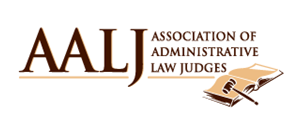 					May 13, 2016Thomas Jefferson School of Law1155 Island AvenueSan Diego, CA 92101Dear Dean Guernsey:	I am writing on behalf of the Association of Administrative Law Judges (AALJ).  We represent the 1300 United States Administrative Law Judges employed by the Social Security Administration.  Every year AALJ holds an educational conference for its members in a different part of the country; this year the conference will be held in San Diego from October 25-27, 2016.	At the conference, AALJ awards a scholarship to a deserving law student from a local law school who has distinguished him/herself in the field of public interest law.  Each local law school nominates a student recipient and the recipient and a representative of the law school attend our award luncheon, which is held on the last day of the conference—October 27th this year.	Would you be interested in nominating a Thomas Jefferson School of Law student to receive the AALJ scholarship at this year’s conference?  If so, let me know as soon as practicable so that we may send you the timeline of events.	Thank you.Very truly yours,Judge Linda A. StagnoAALJ Executive Vice PresidentChair, AALJ Scholarship Committee516-476-9544las56@optonline.net